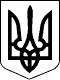 УКРАЇНАЖИТОМИРСЬКА ОБЛАСТЬНОВОГРАД-ВОЛИНСЬКА МІСЬКА РАДАРІШЕННЯдвадцять  перша сесія							сьомого скликаннявід  19.04.2018  № 489Про зняття з контролю рішень міської радиКеруючись статтею 25 Закону України «Про місцеве самоврядування в Україні», враховуючи пропозиції постійних комісій міської ради та інформацію керівників виконавчих органів міської ради про виконання деяких рішень міської ради (додається), міська радаВИРІШИЛА:      Зняти з контролю такі рішення міської ради:      - від 19.11.2015 № 8   «Про   внесення   змін до міського бюджету на 2015 рік»;      - від 23.12.2015 № 17   «Про   внесення   змін до міського бюджету на 2015 рік»;      - від 23.12.2015 №23 «Про внесення змін до рішення міської ради від 30.12.2014                       № 686 «Про надання пільг з опалення приміщень»;      - від 04.02.2016  №36 «Про внесення змін у додаток 2 до рішення міської ради від 25.02.2011 №56 «Про центр соціальної реабілітації дітей-інвалідів Новоград-Волинської міської ради»;      - від 17.03.2016  №46 «Про надання пільг з опалення приміщень»;      - від 07.04.2016 №65 «Про   прийняття квартир у    комунальну  власність  територіальної  громади  міста»;      - від 07.04.2016  №83  «Про   внесення   змін до міського бюджету на 2016 рік»;      - від 21.07.2016  №123 «Про вихід міської ради з числа засновників товариства з обмеженою відповідальністю «Міськкомунсервіс»;      - від 21.07.2016 №124 «Про внесення змін до статуту комунального підприємства»;       - від 21.07.2016 №137 «Про присвоєння звання «Почесний громадянин міста Новограда-Волинського» Костеченко М.М.;     - від 21.07.2016 №138 «Про нагородження відзнакою міста Новограда-Волинського орден «Звягель» Босенка М.О, Заболотного С.В., Осипчука В.М., Обезюка М.Н., Медведчук З.П.       - від 22.09.2016 №151 «Про оренду майна комунальної власності територіальної громади міста»;      - від 22.09.2016 №154 «Про внесення змін та доповнень до Статуту комунального підприємства Новоград-Волинської міської ради «Виробниче управління водопровідно-каналізаційного господарства»;      - від 10.11.2016 №191 «Про погодження інвестиційної програми комунального підприємства Новоград-Волинської міської ради «Новоград-Волинськтеплокомуненерго на 2017 рік»;     - від 10.11.2016 №192 «Про внесення змін до рішення міської ради від 17.03.2016 №46 «Про надання пільг з опалення приміщень»;     - від 10.11.2016 №193 «Про внесення змін до статуту комунального підприємста»;     - від 23.12.2016  № 208 «Про міський бюджет на 2017 рік»;     - від 23.12.2016 №227 «Про внесення змін до Статуту комунального підприємства Новоград-Волинської міської ради «Новоград-Волинськтеплокомуненерго»;     - від 23.02.2017  №254 «Про надання пільг з опалення приміщень»;     - від 23.02.2017 №256 «Про внесення змін до статуту комунального підприємства Новоград-Волинської міської ради «Виробниче управління водопровідно-каналізаційного господарства»;     - від 20.04.2017 №287 «Про оренду майна комунальної власності територіальної громади  міста»;     - від 22.06.2017 №320 «Про списання майна комунальної власності територіальної громади міста»;    - від 27.07.2017 №343 «Про внесення змін до Статуту комунального підприємства Новоград-Волинської міської ради «Новоград-Волинськтеплокомуненерго»;    - від 27.07.2017 №344 «Про внесення змін у додаток до рішення міської ради від 30.01.2014 №537 «Про затвердження програми з утримання та поточного ремонту об’єктів благоустрою міста Новограда-Волинського на 2014-2017 роки»;    - від 27.07.2017 №348 «Про майно комунальної власності територіальної громади міста»;    - від 21.09.2017 №351 «Про списання майна комунальної власності територіальної громади міста на вул.Шевченка,18»;    - від 21.09.2017 №357 «Про майно комунальної власності територіальної громади міста»;    - від 21.09.2017 №368 «Про оренду майна комунальної власності територіальної громади  міста»;    - від 09.11.2017 №388 «Про списання майна комунальної власності територіальної громади  міста»;    - від 19.10.2017 №370 «Про оренду майна комунальної власності територіальної громади  міста».Міський голова							            В.Л.ВесельськийДодатокдо рішення міської радивід 19.04.2018  № 489Інформаціяпро виконання рішень міської радиСекретар міської ради				 			 О.А. Пономаренко№ з/пДата, номер та назва рішенняІнформація про виконаннявід 19.11.2015 № 8 «Про внесення   змін до міського бюджету на 2015 рік»Внесено зміни до розпису міського бюджету в частині затверджених змін до  бюджету в розрізі головних розпорядників коштів, бюджетних програм та кодів економічної класифікації. (інф.Ящук І.К.)від 23.12.2015 № 17 «Про внесення змін до міського бюджету на 2015 рік»Внесено зміни до розпису міського бюджету в частині затверджених змін до бюджету в розрізі головних розпорядників коштів, бюджетних програм та кодів економічної класифікації.  (інф.Ящук І.К.)від 23.12.2015 № 23 Про внесення змін до рішення міської ради від 30.12.2014 № 686 «Про надання пільг з опалення приміщень»Відповідно до цього рішення начальником комунального підприємства міської ради «Новоград-Волинськтеплокомуненерго» Тодорович Л.М.,  головним лікарем Новоград- Волинського міськрай ТМО Борисом В.М., керівником приватного підприємства «Теплодар 2» Каленським А.С.  забезпечено внесення змін в угоди на опалення приміщень з початку опалювального та щомісячно подавалися розрахунки головному розпоряднику коштів управлінню житлово-комунального господарства, енергозбереження  та комунальної власності міської ради з метою  відшкодування наданих пільг  за рахунок коштів міського бюджету, які повністю профінансовані.(інф.Богданчука О.В.)від 04.02.2016 №36 «Про внесення змін у додаток 2 до рішення міської ради від 25.02.2011 №56 «Про центр соціальної реабілітації дітей-інвалідів Новоград-Волинської міської ради»Ведено додатково 2,5 штатні  одиниці. Завдяки цьому за підсумками роботи за 2017 рік кількість дітей з інвалідністю які отримали реабілітаційні послуги,  зросла на 32,4% у порівняні з 2016 роком. (Буковської О.В.) від 17.03.2016 № 46 «Про надання пільг з опалення приміщень»Відповідно до   цього рішення начальником комунального підприємства міської ради «Новоград-Волинськтеплокомуненерго» Тодорович Л.М.,  головним лікарем Новоград- Волинського міськрай ТМО Борисом В.М., керівником приватного підприємства  «Теплодар 2»  Каленським А.С.  забезпечено внесення змін в угоди на опалення приміщень з початку опалювального та щомісячно подавалися розрахунки головному розпоряднику коштів управлінню житлово-комунального господарства, енергозбереження  та комунальної власності міської ради з метою  відшкодування наданих пільг  за рахунок коштів міського бюджету, які повністю профінансовані.(інф.Богданчука О.В.)від 07.04.2016 № 65 «Про   прийняття квартир у комунальну  власність  територіальної  громади  міста»Підписані акти-приймання передачі, видано ордери на квартири відповідно до рішення виконавчого комітету міської ради від 27.04.2016 №111 «Про видачу ордерів».(інф.Богданчука О.В.)від 07.04.2016 № 83 «Про внесення   змін до міського бюджету на 2016 рік»   Внесено зміни до розпису міського бюджету в частині затверджених змін  до бюджету в розрізі головних розпорядників коштів, бюджетних програм та кодів економічної класифікації. (інф.Ящук І.К.)від 21.07.2016  №123 «Про вихід міської ради з числа засновників товариства з обмеженою відповідальністю «Міськкомунсервіс»Підписані відповідні акти приймання-передачі основних засобів за формою №ОЗ-1 від 30.12.2016 року. (інф.Богданчука О.В.)від 21.07.2016 №124 «Про внесення змін до статуту комунального підприємства»Статут в новій редакції зареєстровано відповідно до вимог чинного законодавства.(інф.Богданчука О.В.)від 21.07.2016 №137 «Про присвоєння звання «Почесний громадянин міста Новограда-Волинського»  Костеченко М.М.Під час проведення  Міжнародного свята  літератури і мистецтв  «Лесині джерела»  були урочисто вручені посвідчення та нагрудний знак «Почесний громадянин міста Новограда-Волинського». (інф.Колесник Ж.О.)                   від 21.07.2016 №138 «Про нагородження відзнакою міста Новограда-Волинського орден «Звягель» Босенка М.О,                Заболотного С.В., Осипчука В.М.,             Обезюка М.Н., Медведчук З.П. Під час проведення  Міжнародного свята  літератури і мистецтв  «Лесині джерела»  були урочисто вручені орден «Звягель» та грошова винагорода в розмірі 1000  гривень кожному нагородженому. (інф.Колесник Ж.О.)від 22.09.2016 № 151 «Про оренду майна комунальної власності територіальної громади міста»Згідно рішення укладено всі договори оренди нежитлових приміщень. (інф.Богданчука О.В.)від 22.09.2016 № 154 «Про внесення змін та доповнень до Статуту комунального підприємства Новоград-Волинської міської ради «Виробниче управління водопровідно-каналізаційного господарства»Статут в новій редакції зареєстровано відповідно до вимог чинного законодавства. (інф.Богданчука  О.В.)від 10.11.2016 №191 «Про погодження інвестиційної програми комунального підприємства Новоград-Волинської міської ради«Новоград-Волинськтеплокомуненерго на 2017 рік»Інформація   про  виконання  інвестиційної програми  комунального  підприємства Новоград-Волинської міської ради «Новоград-Волинськтеплокомуненерго за  2017 рік та рішення «Про погодження інвестиційної програми комунального  підприємства Новоград-Волинської міської ради  «Новоград-Волинськтеплокомуненерго» на 2018 рік  внесені  на розгляд 21 сесії міської ради. (інф.Богданчука О.В.)від 10.11.2016 №192 «Про внесення змін до рішення міської ради від 17.03.2016 №46 «Про надання пільг з опалення приміщень»Відповідно до   цього рішення начальником комунального підприємства міської ради «Новоград-Волинськтеплокомуненерго» Тодорович Л.М.,  головним лікарем Новоград- Волинського міськрай ТМО Борисом В.М., керівником приватного підприємства  «Теплодар 2»  Каленським А.С.  забезпечено внесення змін в угоди на опалення приміщень з початку опалювального та щомісячно подавалися розрахунки головному розпоряднику коштів управлінню житлово-комунального господарства, енергозбереження  та комунальної власності міської ради з метою  відшкодування наданих пільг  за рахунок коштів міського бюджету, які повністю профінансовані.(інф.Богданчука О.В.)від 10.11.2016 №193 «Про внесення змін до статуту комунального підприємста»Статут в новій редакції зареєстровано відповідно до вимог чинного законодавства (інф.Богданчука  О.В.)від 23.12.2016 № 208 «Про міський бюджет на 2017 рік»Інформацію опубліковано в міськрайонній офіційній громадсько-політичній газеті «Лесин край» від 05.01.2017 №1. (інф.Ящук І.К.)від 23.12.2016 №227 «Про внесення змін до статуту комунального підприємства Новоград-Волинської міської ради «Новоград-Волинськтеплокомуненерго»Статут в новій редакції зареєстровано відповідно до вимог чинного законодавства. (інф.Богданчука  О.В.)від 23.02.2017 №254 «Про надання пільг з опалення приміщень»Відповідно до цього рішення начальником комунального підприємства міської ради «Новоград-Волинськтеплокомуненерго» Тодорович Л.М. забезпечено внесення змін в угоди на опалення приміщень з початку опалювального та щомісячно подавалися розрахунки головному розпоряднику коштів управлінню житлово-комунального господарства, енергозбереження  та комунальної власності міської ради з метою  відшкодування наданих пільг  за рахунок коштів міського бюджету, які повністю профінансовані. (інф.Богданчука О.В.)від  23.02.2017   №256 «Про внесення змін до статуту комунального підприємства Новоград-Волинської міської ради «Виробниче управління водопровідно-каналізаційного господарства»Статут в новій редакції зареєстровано відповідно до вимог чинного законодавства. (інф.Богданчука  О.В.)від 20.04.2017 №287 «Про оренду майна комунальної власності територіальної громади  міста»Укладено договори оренди нежитлових приміщень. (інф.Богданчука О.В.)від 22.06.2017  №320 «Про списання майна комунальної власності територіальної громади міста»Проведено списання основних засобів згідно з чинним законодавством України. (інф.Богданчука  О.В.)від 27.07.2017 №343 «Про внесення змін до Статуту комунального підприємства Новоград-Волинської міської ради «Новоград-Волинськтеплокомуненерго»Статут в новій редакції зареєстровано відповідно до вимог чинного законодавства. (інф.Богданчука  О.В.)від 27.07.2017 №344 «Про внесення змін у додаток до рішення міської ради від 30.01.2014 №537 «Про затвердження програми з утримання та поточного ремонту об’єктів благоустрою міста Новограда-Волинського на 2014-2017 роки»Згідно  рішення  повністю профінансовано в межах  фактично виділених коштів з міського бюджету та виставлених рахунків надавачів послуг.  Прийнято нову Програму згідно рішення міської ради від 22.12.2017 № 405 «Про затвердження Програми благоустрою міста Новограда- Волинського на 2018 рік». (інф.Богданчука О.В.)від 27.07.2017 № 348 «Про майно комунальної власності територіальної громади міста»Комунальне підприємство Новоград-Волинської міської ради «Новоград-Волинськтеплокомуненерго» відчужило майно, на яке надано дозвіл. (інф.Богданчука О.В.)від 21.09.2017 №351 «Про списання майна комунальної власності територіальної громади міста на вул.Шевченка,18»Проведено списання основних засобів згідно з чинним законодавством України. (інф.Богданчука  О.В.)від 21.09.2017 №357 «Про майно комунальної власності територіальної громади міста»Продано міською радою з аукціону нежитлову будівлю на вул.Маршала Рибалка,10. (інф.Богданчука О.В.)від  21.09.2017 №368 «Про оренду майна комунальної власності територіальної громади  міста»Рішення виконане в частині укладання договору оренди з управлінням державної міграційної служби України в Житомирській області. Враховуючи  рішення міської ради від 16.02.2018 № 454 «Про майно комунальної власності територіальної громади  міста»  Новоград-Волинському об’єднаному управлінню Пенсійного Фонду України в Житомирській області (вул. Пушкіна, 5, площею 431,5 кв. м) встановлено орендну плату в розмірі 1 грн в рік на 2018 рік за всю орендовану площу. (інф.Богданчука О.В.)від 09.11.2017 №388 «Про списання майна       комунальної власності       територіальної            громади    міста»Проведено списання основних засобів згідно з чинним законодавством України. (інф.Богданчука  О.В.)від 19.10.2017 №370 «Про оренду майна комунальної власності територіальної громади  міста»Укладено договори оренди нежитлових приміщень. (інф.Богданчука О.В.)